Slovenská chemická spoločnosť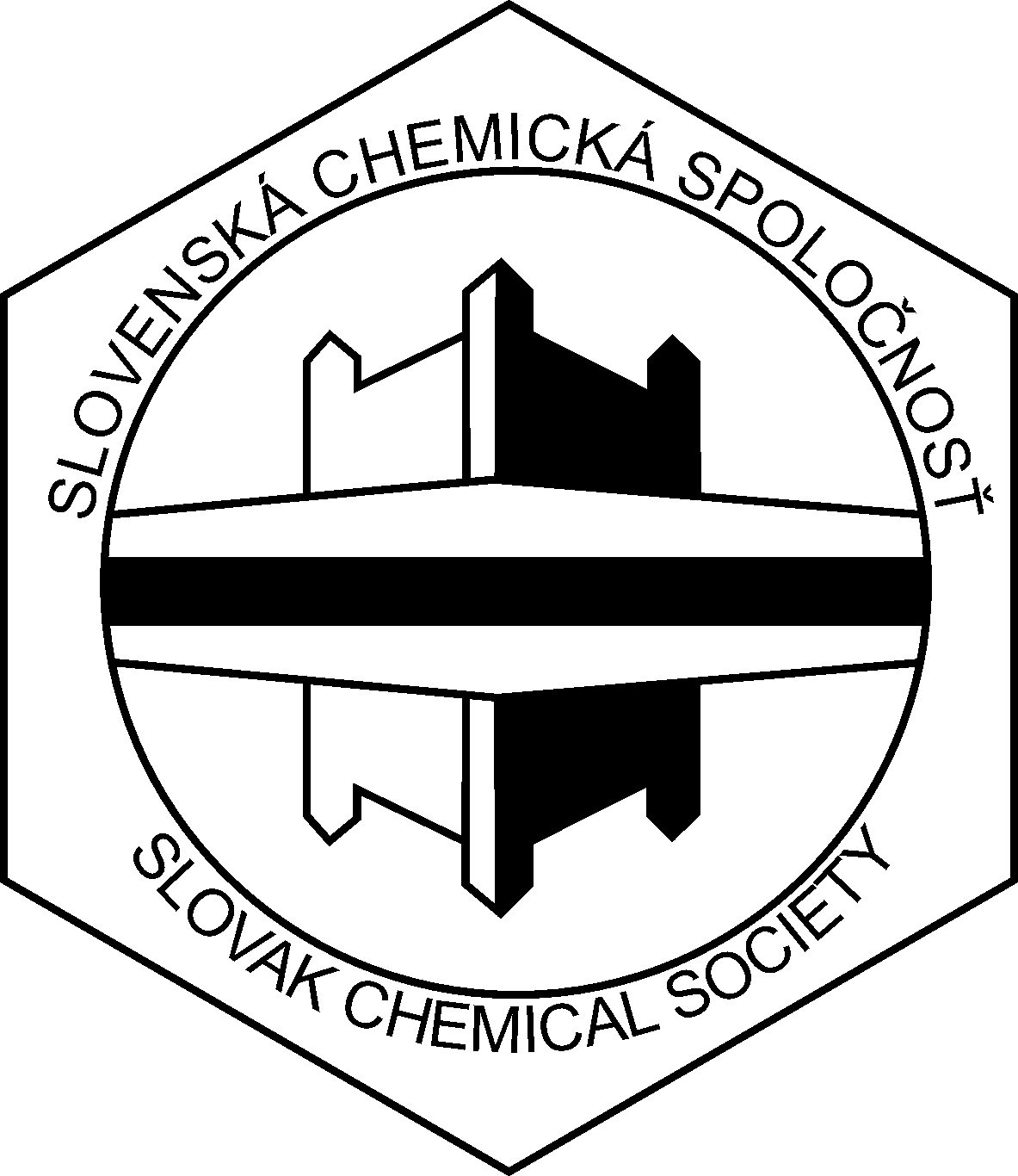 Radlinského 9, 812 15 Bratislavawww.schems.sk, info@schems.skČlenská prihláškaVYPLŇTE ČITATEĽNE VEĽKÝM TLAČENÝM PÍSMOM. Podpísanú prihlášku s vyplnenou I. a II. časťou doručte, prosíme, na adresu SChemS. Alebo pošlite sken na info@schems.sk. I. časť: Vyplní uchádzač o individuálne členstvo v SChemSI. časť: Vyplní uchádzač o individuálne členstvo v SChemSI. časť: Vyplní uchádzač o individuálne členstvo v SChemSI. časť: Vyplní uchádzač o individuálne členstvo v SChemSI. časť: Vyplní uchádzač o individuálne členstvo v SChemSI. časť: Vyplní uchádzač o individuálne členstvo v SChemSI. časť: Vyplní uchádzač o individuálne členstvo v SChemSI. časť: Vyplní uchádzač o individuálne členstvo v SChemSI. časť: Vyplní uchádzač o individuálne členstvo v SChemSI. časť: Vyplní uchádzač o individuálne členstvo v SChemSI. časť: Vyplní uchádzač o individuálne členstvo v SChemSI. časť: Vyplní uchádzač o individuálne členstvo v SChemSI. časť: Vyplní uchádzač o individuálne členstvo v SChemSOsobné údaje uchádzača (podliehajú režimu GDPR)Osobné údaje uchádzača (podliehajú režimu GDPR)Osobné údaje uchádzača (podliehajú režimu GDPR)Osobné údaje uchádzača (podliehajú režimu GDPR)Osobné údaje uchádzača (podliehajú režimu GDPR)Osobné údaje uchádzača (podliehajú režimu GDPR)Osobné údaje uchádzača (podliehajú režimu GDPR)Osobné údaje uchádzača (podliehajú režimu GDPR)Osobné údaje uchádzača (podliehajú režimu GDPR)Osobné údaje uchádzača (podliehajú režimu GDPR)Osobné údaje uchádzača (podliehajú režimu GDPR)Osobné údaje uchádzača (podliehajú režimu GDPR)Osobné údaje uchádzača (podliehajú režimu GDPR)MenoDátum narodeniaDátum narodeniaDátum narodeniaDátum narodeniaPriezviskoTitul(y)Titul(y)Titul(y)Titul(y)Adresa bydliskaAdresa bydliskaNázov pracoviska Názov pracoviska    a adresa pracoviska   a adresa pracoviskaEmailEmailTelefónne čísloTelefónne čísloTelefónne čísloTelefónne čísloKam chcete dostávať časopis ChemZi?*Kam chcete dostávať časopis ChemZi?*1. na adresu bydliska1. na adresu bydliska1. na adresu bydliska2. na adresu pracoviska2. na adresu pracoviska2. na adresu pracoviska3. elektronickú verziu na email3. elektronickú verziu na email3. elektronickú verziu na email4. nemám záujem o časopis4. nemám záujem o časopisZaradenie uchádzača do Odbornej skupiny SChemSZaradenie uchádzača do Odbornej skupiny SChemSZaradenie uchádzača do Odbornej skupiny SChemSZaradenie uchádzača do Odbornej skupiny SChemSZaradenie uchádzača do Odbornej skupiny SChemSZaradenie uchádzača do Odbornej skupiny SChemSZaradenie uchádzača do Odbornej skupiny SChemSZaradenie uchádzača do Odbornej skupiny SChemSZaradenie uchádzača do Odbornej skupiny SChemSZaradenie uchádzača do Odbornej skupiny SChemSZaradenie uchádzača do Odbornej skupiny SChemSZaradenie uchádzača do Odbornej skupiny SChemSZaradenie uchádzača do Odbornej skupiny SChemSZáujem o OS*Záujem o OS*1. mám záujem (zakrúžkujte aj nižšie)1. mám záujem (zakrúžkujte aj nižšie)1. mám záujem (zakrúžkujte aj nižšie)1. mám záujem (zakrúžkujte aj nižšie)1. mám záujem (zakrúžkujte aj nižšie)2. nemám záujem o konkrétnu OS2. nemám záujem o konkrétnu OS2. nemám záujem o konkrétnu OS2. nemám záujem o konkrétnu OS2. nemám záujem o konkrétnu OS2. nemám záujem o konkrétnu OSBratislava*Bratislava*1. Analytická chémia			11. Organická chémia2. Anorganická chémia			12. Polyméry3. Fyzikálna chémia			13. Potravinárska chémia4. Teoretická a počítačová chémia		14. Termická analýza5. História chémie			15. Výučba chémie6. Chémia dreva, papiera a celulózy		16. Sacharidy a glykokonjugáty7.Chémia v kultúrnom dedičstve		17. Environmentálna chémia a technológia8. Chromatografia a elektroforéza		18. Prírodné a syntetické zeolity       9. Jadrová chémia a rádioekológia		19. Názvoslovná komisia10. Medicínska chémia1. Analytická chémia			11. Organická chémia2. Anorganická chémia			12. Polyméry3. Fyzikálna chémia			13. Potravinárska chémia4. Teoretická a počítačová chémia		14. Termická analýza5. História chémie			15. Výučba chémie6. Chémia dreva, papiera a celulózy		16. Sacharidy a glykokonjugáty7.Chémia v kultúrnom dedičstve		17. Environmentálna chémia a technológia8. Chromatografia a elektroforéza		18. Prírodné a syntetické zeolity       9. Jadrová chémia a rádioekológia		19. Názvoslovná komisia10. Medicínska chémia1. Analytická chémia			11. Organická chémia2. Anorganická chémia			12. Polyméry3. Fyzikálna chémia			13. Potravinárska chémia4. Teoretická a počítačová chémia		14. Termická analýza5. História chémie			15. Výučba chémie6. Chémia dreva, papiera a celulózy		16. Sacharidy a glykokonjugáty7.Chémia v kultúrnom dedičstve		17. Environmentálna chémia a technológia8. Chromatografia a elektroforéza		18. Prírodné a syntetické zeolity       9. Jadrová chémia a rádioekológia		19. Názvoslovná komisia10. Medicínska chémia1. Analytická chémia			11. Organická chémia2. Anorganická chémia			12. Polyméry3. Fyzikálna chémia			13. Potravinárska chémia4. Teoretická a počítačová chémia		14. Termická analýza5. História chémie			15. Výučba chémie6. Chémia dreva, papiera a celulózy		16. Sacharidy a glykokonjugáty7.Chémia v kultúrnom dedičstve		17. Environmentálna chémia a technológia8. Chromatografia a elektroforéza		18. Prírodné a syntetické zeolity       9. Jadrová chémia a rádioekológia		19. Názvoslovná komisia10. Medicínska chémia1. Analytická chémia			11. Organická chémia2. Anorganická chémia			12. Polyméry3. Fyzikálna chémia			13. Potravinárska chémia4. Teoretická a počítačová chémia		14. Termická analýza5. História chémie			15. Výučba chémie6. Chémia dreva, papiera a celulózy		16. Sacharidy a glykokonjugáty7.Chémia v kultúrnom dedičstve		17. Environmentálna chémia a technológia8. Chromatografia a elektroforéza		18. Prírodné a syntetické zeolity       9. Jadrová chémia a rádioekológia		19. Názvoslovná komisia10. Medicínska chémia1. Analytická chémia			11. Organická chémia2. Anorganická chémia			12. Polyméry3. Fyzikálna chémia			13. Potravinárska chémia4. Teoretická a počítačová chémia		14. Termická analýza5. História chémie			15. Výučba chémie6. Chémia dreva, papiera a celulózy		16. Sacharidy a glykokonjugáty7.Chémia v kultúrnom dedičstve		17. Environmentálna chémia a technológia8. Chromatografia a elektroforéza		18. Prírodné a syntetické zeolity       9. Jadrová chémia a rádioekológia		19. Názvoslovná komisia10. Medicínska chémia1. Analytická chémia			11. Organická chémia2. Anorganická chémia			12. Polyméry3. Fyzikálna chémia			13. Potravinárska chémia4. Teoretická a počítačová chémia		14. Termická analýza5. História chémie			15. Výučba chémie6. Chémia dreva, papiera a celulózy		16. Sacharidy a glykokonjugáty7.Chémia v kultúrnom dedičstve		17. Environmentálna chémia a technológia8. Chromatografia a elektroforéza		18. Prírodné a syntetické zeolity       9. Jadrová chémia a rádioekológia		19. Názvoslovná komisia10. Medicínska chémia1. Analytická chémia			11. Organická chémia2. Anorganická chémia			12. Polyméry3. Fyzikálna chémia			13. Potravinárska chémia4. Teoretická a počítačová chémia		14. Termická analýza5. História chémie			15. Výučba chémie6. Chémia dreva, papiera a celulózy		16. Sacharidy a glykokonjugáty7.Chémia v kultúrnom dedičstve		17. Environmentálna chémia a technológia8. Chromatografia a elektroforéza		18. Prírodné a syntetické zeolity       9. Jadrová chémia a rádioekológia		19. Názvoslovná komisia10. Medicínska chémia1. Analytická chémia			11. Organická chémia2. Anorganická chémia			12. Polyméry3. Fyzikálna chémia			13. Potravinárska chémia4. Teoretická a počítačová chémia		14. Termická analýza5. História chémie			15. Výučba chémie6. Chémia dreva, papiera a celulózy		16. Sacharidy a glykokonjugáty7.Chémia v kultúrnom dedičstve		17. Environmentálna chémia a technológia8. Chromatografia a elektroforéza		18. Prírodné a syntetické zeolity       9. Jadrová chémia a rádioekológia		19. Názvoslovná komisia10. Medicínska chémia1. Analytická chémia			11. Organická chémia2. Anorganická chémia			12. Polyméry3. Fyzikálna chémia			13. Potravinárska chémia4. Teoretická a počítačová chémia		14. Termická analýza5. História chémie			15. Výučba chémie6. Chémia dreva, papiera a celulózy		16. Sacharidy a glykokonjugáty7.Chémia v kultúrnom dedičstve		17. Environmentálna chémia a technológia8. Chromatografia a elektroforéza		18. Prírodné a syntetické zeolity       9. Jadrová chémia a rádioekológia		19. Názvoslovná komisia10. Medicínska chémia1. Analytická chémia			11. Organická chémia2. Anorganická chémia			12. Polyméry3. Fyzikálna chémia			13. Potravinárska chémia4. Teoretická a počítačová chémia		14. Termická analýza5. História chémie			15. Výučba chémie6. Chémia dreva, papiera a celulózy		16. Sacharidy a glykokonjugáty7.Chémia v kultúrnom dedičstve		17. Environmentálna chémia a technológia8. Chromatografia a elektroforéza		18. Prírodné a syntetické zeolity       9. Jadrová chémia a rádioekológia		19. Názvoslovná komisia10. Medicínska chémiaKošice*Košice*20. Analytická chémia			23. Chémia tuhých látok a mechanochémia21. Anorganická chémia			24. Organická chémia22. Fyzikálna chémia a elektrochémia	25. Výučba chémie        20. Analytická chémia			23. Chémia tuhých látok a mechanochémia21. Anorganická chémia			24. Organická chémia22. Fyzikálna chémia a elektrochémia	25. Výučba chémie        20. Analytická chémia			23. Chémia tuhých látok a mechanochémia21. Anorganická chémia			24. Organická chémia22. Fyzikálna chémia a elektrochémia	25. Výučba chémie        20. Analytická chémia			23. Chémia tuhých látok a mechanochémia21. Anorganická chémia			24. Organická chémia22. Fyzikálna chémia a elektrochémia	25. Výučba chémie        20. Analytická chémia			23. Chémia tuhých látok a mechanochémia21. Anorganická chémia			24. Organická chémia22. Fyzikálna chémia a elektrochémia	25. Výučba chémie        20. Analytická chémia			23. Chémia tuhých látok a mechanochémia21. Anorganická chémia			24. Organická chémia22. Fyzikálna chémia a elektrochémia	25. Výučba chémie        20. Analytická chémia			23. Chémia tuhých látok a mechanochémia21. Anorganická chémia			24. Organická chémia22. Fyzikálna chémia a elektrochémia	25. Výučba chémie        20. Analytická chémia			23. Chémia tuhých látok a mechanochémia21. Anorganická chémia			24. Organická chémia22. Fyzikálna chémia a elektrochémia	25. Výučba chémie        20. Analytická chémia			23. Chémia tuhých látok a mechanochémia21. Anorganická chémia			24. Organická chémia22. Fyzikálna chémia a elektrochémia	25. Výučba chémie        20. Analytická chémia			23. Chémia tuhých látok a mechanochémia21. Anorganická chémia			24. Organická chémia22. Fyzikálna chémia a elektrochémia	25. Výučba chémie        20. Analytická chémia			23. Chémia tuhých látok a mechanochémia21. Anorganická chémia			24. Organická chémia22. Fyzikálna chémia a elektrochémia	25. Výučba chémie        Nováky*Nováky*26. Chémia a ekológia26. Chémia a ekológia26. Chémia a ekológia26. Chémia a ekológia26. Chémia a ekológia26. Chémia a ekológia26. Chémia a ekológia26. Chémia a ekológia26. Chémia a ekológia26. Chémia a ekológia26. Chémia a ekológiaTrnava*Trnava*27. Aplikovaná chémia a biotechnológie27. Aplikovaná chémia a biotechnológie27. Aplikovaná chémia a biotechnológie27. Aplikovaná chémia a biotechnológie27. Aplikovaná chémia a biotechnológie27. Aplikovaná chémia a biotechnológie27. Aplikovaná chémia a biotechnológie27. Aplikovaná chémia a biotechnológie27. Aplikovaná chémia a biotechnológie27. Aplikovaná chémia a biotechnológie27. Aplikovaná chémia a biotechnológieBanská Bystrica*Banská Bystrica*28. Chémia a vyučovanie chémie28. Chémia a vyučovanie chémie28. Chémia a vyučovanie chémie28. Chémia a vyučovanie chémie28. Chémia a vyučovanie chémie28. Chémia a vyučovanie chémie28. Chémia a vyučovanie chémie28. Chémia a vyučovanie chémie28. Chémia a vyučovanie chémie28. Chémia a vyučovanie chémie28. Chémia a vyučovanie chémieAk máte záujem o viac odborných skupín, uveďte číslo JEDNEJ skupiny, ktorú považujete za hlavnúAk máte záujem o viac odborných skupín, uveďte číslo JEDNEJ skupiny, ktorú považujete za hlavnúAk máte záujem o viac odborných skupín, uveďte číslo JEDNEJ skupiny, ktorú považujete za hlavnúAk máte záujem o viac odborných skupín, uveďte číslo JEDNEJ skupiny, ktorú považujete za hlavnúAk máte záujem o viac odborných skupín, uveďte číslo JEDNEJ skupiny, ktorú považujete za hlavnúAk máte záujem o viac odborných skupín, uveďte číslo JEDNEJ skupiny, ktorú považujete za hlavnúAk máte záujem o viac odborných skupín, uveďte číslo JEDNEJ skupiny, ktorú považujete za hlavnúAk máte záujem o viac odborných skupín, uveďte číslo JEDNEJ skupiny, ktorú považujete za hlavnúAk máte záujem o viac odborných skupín, uveďte číslo JEDNEJ skupiny, ktorú považujete za hlavnúAk máte záujem o viac odborných skupín, uveďte číslo JEDNEJ skupiny, ktorú považujete za hlavnúAk máte záujem o viac odborných skupín, uveďte číslo JEDNEJ skupiny, ktorú považujete za hlavnúAk máte záujem o viac odborných skupín, uveďte číslo JEDNEJ skupiny, ktorú považujete za hlavnúVyhlasujem, že uvedené údaje sú pravdivé a súhlasím so spracovaním mojich osobných údajov podľa zákona                     č. 428/2002 Z. z. o ochrane osobných údajov v platnom znení.Vyhlasujem, že uvedené údaje sú pravdivé a súhlasím so spracovaním mojich osobných údajov podľa zákona                     č. 428/2002 Z. z. o ochrane osobných údajov v platnom znení.Vyhlasujem, že uvedené údaje sú pravdivé a súhlasím so spracovaním mojich osobných údajov podľa zákona                     č. 428/2002 Z. z. o ochrane osobných údajov v platnom znení.Vyhlasujem, že uvedené údaje sú pravdivé a súhlasím so spracovaním mojich osobných údajov podľa zákona                     č. 428/2002 Z. z. o ochrane osobných údajov v platnom znení.Vyhlasujem, že uvedené údaje sú pravdivé a súhlasím so spracovaním mojich osobných údajov podľa zákona                     č. 428/2002 Z. z. o ochrane osobných údajov v platnom znení.Vyhlasujem, že uvedené údaje sú pravdivé a súhlasím so spracovaním mojich osobných údajov podľa zákona                     č. 428/2002 Z. z. o ochrane osobných údajov v platnom znení.Vyhlasujem, že uvedené údaje sú pravdivé a súhlasím so spracovaním mojich osobných údajov podľa zákona                     č. 428/2002 Z. z. o ochrane osobných údajov v platnom znení.Vyhlasujem, že uvedené údaje sú pravdivé a súhlasím so spracovaním mojich osobných údajov podľa zákona                     č. 428/2002 Z. z. o ochrane osobných údajov v platnom znení.Vyhlasujem, že uvedené údaje sú pravdivé a súhlasím so spracovaním mojich osobných údajov podľa zákona                     č. 428/2002 Z. z. o ochrane osobných údajov v platnom znení.Vyhlasujem, že uvedené údaje sú pravdivé a súhlasím so spracovaním mojich osobných údajov podľa zákona                     č. 428/2002 Z. z. o ochrane osobných údajov v platnom znení.Vyhlasujem, že uvedené údaje sú pravdivé a súhlasím so spracovaním mojich osobných údajov podľa zákona                     č. 428/2002 Z. z. o ochrane osobných údajov v platnom znení.Vyhlasujem, že uvedené údaje sú pravdivé a súhlasím so spracovaním mojich osobných údajov podľa zákona                     č. 428/2002 Z. z. o ochrane osobných údajov v platnom znení.Vyhlasujem, že uvedené údaje sú pravdivé a súhlasím so spracovaním mojich osobných údajov podľa zákona                     č. 428/2002 Z. z. o ochrane osobných údajov v platnom znení.DátumDátumPodpisPodpisPodpis* Označte zvolenú možnosť – stačí zakrúžkovať číslo.* Označte zvolenú možnosť – stačí zakrúžkovať číslo.* Označte zvolenú možnosť – stačí zakrúžkovať číslo.* Označte zvolenú možnosť – stačí zakrúžkovať číslo.* Označte zvolenú možnosť – stačí zakrúžkovať číslo.* Označte zvolenú možnosť – stačí zakrúžkovať číslo.* Označte zvolenú možnosť – stačí zakrúžkovať číslo.* Označte zvolenú možnosť – stačí zakrúžkovať číslo.* Označte zvolenú možnosť – stačí zakrúžkovať číslo.* Označte zvolenú možnosť – stačí zakrúžkovať číslo.* Označte zvolenú možnosť – stačí zakrúžkovať číslo.* Označte zvolenú možnosť – stačí zakrúžkovať číslo.* Označte zvolenú možnosť – stačí zakrúžkovať číslo.II. časť: Vyplnia dvaja aktívni členovia SChemSII. časť: Vyplnia dvaja aktívni členovia SChemSII. časť: Vyplnia dvaja aktívni členovia SChemSII. časť: Vyplnia dvaja aktívni členovia SChemSII. časť: Vyplnia dvaja aktívni členovia SChemSII. časť: Vyplnia dvaja aktívni členovia SChemSII. časť: Vyplnia dvaja aktívni členovia SChemSII. časť: Vyplnia dvaja aktívni členovia SChemSII. časť: Vyplnia dvaja aktívni členovia SChemSII. časť: Vyplnia dvaja aktívni členovia SChemSII. časť: Vyplnia dvaja aktívni členovia SChemSII. časť: Vyplnia dvaja aktívni členovia SChemSII. časť: Vyplnia dvaja aktívni členovia SChemSOdporúčanie členstva uchádzača – podmienka na prijatieOdporúčanie členstva uchádzača – podmienka na prijatieOdporúčanie členstva uchádzača – podmienka na prijatieOdporúčanie členstva uchádzača – podmienka na prijatieOdporúčanie členstva uchádzača – podmienka na prijatieOdporúčanie členstva uchádzača – podmienka na prijatieOdporúčanie členstva uchádzača – podmienka na prijatieOdporúčanie členstva uchádzača – podmienka na prijatieOdporúčanie členstva uchádzača – podmienka na prijatieOdporúčanie členstva uchádzača – podmienka na prijatieOdporúčanie členstva uchádzača – podmienka na prijatieOdporúčanie členstva uchádzača – podmienka na prijatieOdporúčanie členstva uchádzača – podmienka na prijatie1. člen SChemS:meno, priezvisko (čl. číslo)1. člen SChemS:meno, priezvisko (čl. číslo)1. člen SChemS:meno, priezvisko (čl. číslo)PodpisPodpisPodpis2. člen SChemS:meno, priezvisko (čl. číslo)2. člen SChemS:meno, priezvisko (čl. číslo)2. člen SChemS:meno, priezvisko (čl. číslo)PodpisPodpisPodpisIII. časť: Vyplní SChemSIII. časť: Vyplní SChemSIII. časť: Vyplní SChemSIII. časť: Vyplní SChemSIII. časť: Vyplní SChemSIII. časť: Vyplní SChemSIII. časť: Vyplní SChemSIII. časť: Vyplní SChemSIII. časť: Vyplní SChemSIII. časť: Vyplní SChemSIII. časť: Vyplní SChemSIII. časť: Vyplní SChemSIII. časť: Vyplní SChemSRozhodnutie o prijatí uchádzača za členaRozhodnutie o prijatí uchádzača za členaRozhodnutie o prijatí uchádzača za členaRozhodnutie o prijatí uchádzača za členaRozhodnutie o prijatí uchádzača za členaRozhodnutie o prijatí uchádzača za členaRozhodnutie o prijatí uchádzača za členaRozhodnutie o prijatí uchádzača za členaRozhodnutie o prijatí uchádzača za členaRozhodnutie o prijatí uchádzača za členaRozhodnutie o prijatí uchádzača za členaRozhodnutie o prijatí uchádzača za členaRozhodnutie o prijatí uchádzača za členaPrijatie za člena schválené(orgán SChemS a číslo zápisnice)Prijatie za člena schválené(orgán SChemS a číslo zápisnice)Prijatie za člena schválené(orgán SChemS a číslo zápisnice)Prijatie za člena schválené(orgán SChemS a číslo zápisnice)DátumDátumDátumPridelené členské čísloPridelené členské čísloPridelené členské čísloPridelené členské čísloVýška členskéhoVýška členskéhoVýška členského